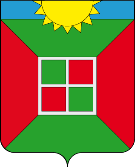 ГЛАВА ГОРОДСКОГО ПОСЕЛЕНИЯ смышлЯЕВКА                           муниципального района Волжскийсамарской области                                                    ПОСТАНОВЛЕНИЕ                                                                                                   от 28.12.2020 № 920О внесении изменений в Положение о комиссии по соблюдению требований к служебному поведению муниципальных служащих и урегулированию конфликта интересов и об образовании комиссии по рассмотрению вопросов, связанных с соблюдением требований к служебному поведению и (или) урегулированию конфликта интересов в Администрации городского поселения Смышляевка муниципального района Волжский Самарской области от 04.05.2016г № 39   В соответствии с Федеральными законами от 6 октября 2003 года № 131-ФЗ «Об общих принципах организации местного самоуправления в Российской Федерации», от 02 марта 2007 года № 25-ФЗ «О муниципальной службе в Российской Федерации», от 25 декабря 2008 года № 273-ФЗ «О противодействии коррупции»,  Положением о комиссиях по соблюдению требований к служебному поведению федеральных государственных служащих и урегулированию конфликта интересов, утвержденным Указом Президента Российской Федерации от 01.07.2010 № 821, руководствуясь Уставом городского поселения Смышляевка муниципального района Волжский Самарской области, ПОСТАНОВЛЯЮ:1. Внести изменений в Положение о комиссии по соблюдению требований к служебному поведению муниципальных служащих и урегулированию конфликта интересов и об образовании комиссии по рассмотрению вопросов, связанных с соблюдением требований к служебному поведению и (или) урегулированию конфликта интересов в Администрации городского поселения Смышляевка муниципального района Волжский Самарской области от 04.05.2016г № 39,а именно:  Пункт 6 читать в следующей редакции6. В состав комиссии входит:первый заместитель Главы городского поселения Смышляевка (председатель комиссии), (заместителем председателя комиссии) назначается руководитель подразделения кадровой службы, а при отсутствии такового – должностное лицо, ответственное за осуществление функции по противодействию коррупции или ответственный за ведение кадровой работы. (Секретарем комиссии) в таком случае назначается муниципальный служащий, ответственный за ведение кадровой работы, (члены комиссии) иные муниципальные служащие администрации – представители подразделения кадровой службы, подразделения по вопросам противодействия коррупции, профилактике коррупционных и иных правонарушений, других подразделений администрации, определяемые Главой администрации;2. Опубликовать на официальном сайте администрации городского поселения Смышляевка муниципального района Волжский Самарской области.3. Контроль за исполнением данного Постановления оставляю за собой. Глава городского поселения Смышляевка                                                                              В.М БрызгаловДементьева2262491